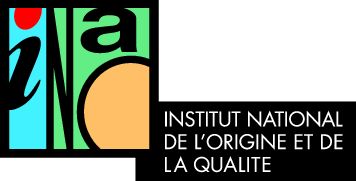 Sources et méthodologie des tableaux de la plaquette chiffres clés SIQOMéthodologieCouverture temporelle : 2013Couverture territoriale : FranceFréquence de l’enquête: annuelleLe chiffre d'affaires est donné en milliers d'euros HT à la première mise en marché, sauf pour les vins où c'est à la consommation.Données non disponibles :valeurs pour la moutarde de Dijon et le sel,volumes et valeurs pour le cidre Cornouaille,prix 2012 pour les betteraves rouges cuites sous vide LA/08/98, la moule de bouchot de la baie du Mont-Saint-Michel, les pâtes d'Alsace, le Taureau de Camargue,volumes et valeurs 2012 pour Barèges-Gavarnie , Domfront et Prés-salés de la baie de Somme.Sources des données SIQO : Enquête annuelle de l'INAO auprès des organismes de défense et de gestion (ODG),Fédérations de produits sous signes officiels de qualité et d’origine (CNAOL, FIL Rouge, Sylaporc, Synalaf),FranceAgriMer (prix),Direction générale des douanes et droits indirects (DGDDI),Fédération des exportateurs de vins et spiritueux de France (FEVS),Agence Bio.Sources des données nationales : DGDDI pour les vins,MAAF/SSP pour les viandes, charcuteries, cidres et volailles (enquête PRODCOM 2013), pour les volumes de miel, canards gras, oies grasses  et oeufs (SAA 2013) et pour les abattages d'animaux de boucherie,FranceAgriMer pour le bilan oléicole 2013/2014.